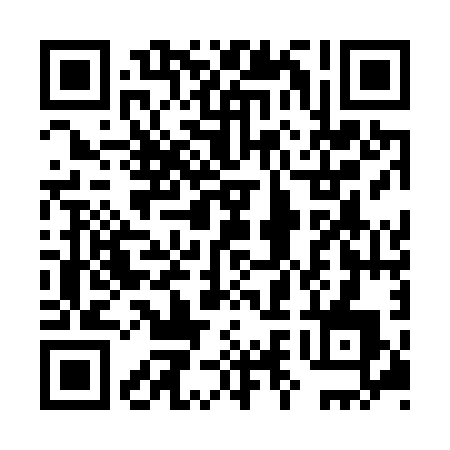 Prayer times for Aldeia de Soito de Vide, PortugalWed 1 May 2024 - Fri 31 May 2024High Latitude Method: Angle Based RulePrayer Calculation Method: Muslim World LeagueAsar Calculation Method: HanafiPrayer times provided by https://www.salahtimes.comDateDayFajrSunriseDhuhrAsrMaghribIsha1Wed4:446:291:286:238:2710:062Thu4:426:271:276:248:2810:073Fri4:406:261:276:248:2910:094Sat4:386:251:276:258:3010:105Sun4:376:241:276:268:3110:126Mon4:356:231:276:268:3210:137Tue4:336:211:276:278:3310:158Wed4:326:201:276:278:3410:169Thu4:306:191:276:288:3510:1810Fri4:286:181:276:288:3610:1911Sat4:276:171:276:298:3710:2012Sun4:256:161:276:308:3810:2213Mon4:246:151:276:308:3910:2314Tue4:226:141:276:318:4010:2515Wed4:216:131:276:318:4110:2616Thu4:196:121:276:328:4210:2817Fri4:186:111:276:328:4310:2918Sat4:166:101:276:338:4410:3119Sun4:156:101:276:338:4510:3220Mon4:136:091:276:348:4610:3421Tue4:126:081:276:348:4710:3522Wed4:116:071:276:358:4810:3623Thu4:106:071:276:358:4810:3824Fri4:086:061:276:368:4910:3925Sat4:076:051:276:368:5010:4026Sun4:066:051:286:378:5110:4227Mon4:056:041:286:378:5210:4328Tue4:046:031:286:388:5310:4429Wed4:036:031:286:388:5310:4530Thu4:026:021:286:398:5410:4631Fri4:016:021:286:398:5510:48